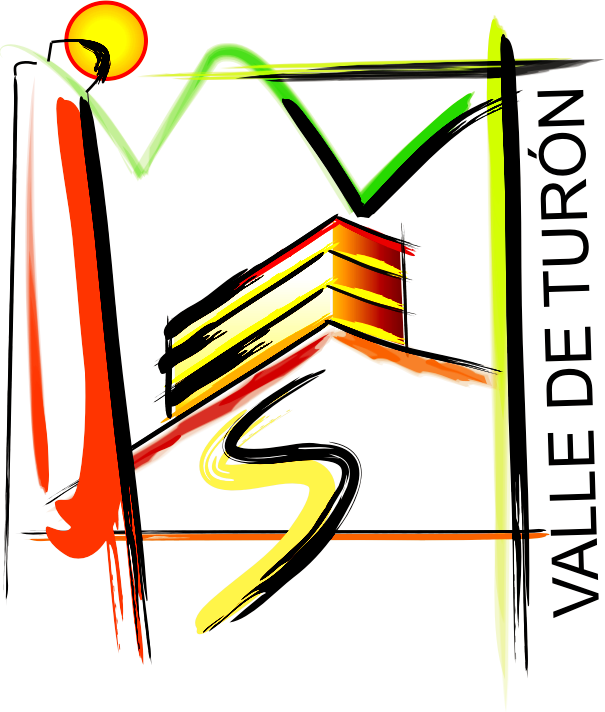 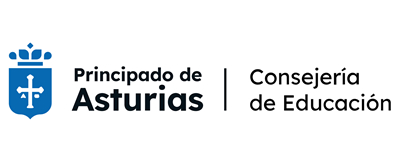 CCP 15 de mayo de 2023DirecciónCurso 2022/23Se establece según instrucciones de la CIRCULAR sobre el calendario de evaluación y finalización de 2º de Bachillerato 2022-23, enviada por la Consejería de Educación el 8 de marzo de 2023.1º de BACHILLERATOEl Decreto 60/2022 de 30 de agosto establece, en su artículo 30.8, que el alumnado podrá realizar una prueba extraordinaria de las materias no superadas en las fechas que determine la Consejería.Así pues, y de acuerdo con la CIRCULAR antedicha, “la evaluación extraordinaria de 1º de Bachillerato se realizará a lo largo del mes de junio. Entre la evaluación ordinaria y la extraordinaria deberá haber, al menos, un plazo de quince días. La fecha límite para la prueba extraordinaria será el día 23 de junio”.Por lo tanto, procedemos a establecer las fechas siguientes para la evaluación ordinaria y extraordinaria de 1º de Bachillerato :De acuerdo con la misma CIRCULAR de 7 de marzo de 2023 de la Consejería de Educación del Principado de Asturias:FECHAS DE LAS PRUEBAS EBAU.Las pruebas ordinarias se desarrollarán los días 6, 7 y 8 de junio y las extraordinarias los días 5, 6 y 7 de julioACTIVIDADES PREPARATORIAS PARA LA EBAULas clases para la preparación de la prueba ordinaria de la EBAU se llevarán a cabo entre el 17 de mayo y el 5 de junio de 2023, ambos inclusive.La actividad lectiva para el alumnado de que deba presentarse a la convocatoria extraordinaria y/o a la EBAU proseguirá entre los días 17 de mayo y 23 de junio, ambos inclusive.                                                          En Turón, a 8 de mayo de 2023                                                                         La DirecciónCALENDARIO DE ACTUACIONES FINALES RESPECTO DE LA EVALUACIÓN DE 1º y 2º DE BACHILLERATOEvaluación ordinaria7 de junio de 2023Evaluación extraordinaria21 de junio de 2023CALENDARIO DE ACTIVIDADES, CLASES PARA LA EBAU y PRUEBAS EBAUpara 2º de BACHILLERATOPeríodo lectivo ordinarioFinaliza el 11 de mayo de 2023Evaluación Final Ordinaria11 de mayo de 2023Entrega de calificaciones12 de mayo de 2023Pruebas extraordinarias8 y 9 de junio de 2023Evaluación Extraordinaria13 de junio de 2023Entrega de calificaciones14 de junio de 2023